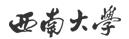 本科毕业论文（设计）指导教师评阅表注：此表格式请勿进行调整，文字统一使用仿宋五号字。本科毕业论文（设计）交叉评阅表注：此表格式请勿进行调整，文字统一使用仿宋五号字。本科毕业论文（设计）答辩记录注：此表格式请勿进行调整，文字统一使用仿宋五号字。毕业论文（毕业设计）题目毕业论文（毕业设计）题目姓         名姓         名学号学院、专业、年级学院、专业、年级指导教师指导教师评阅时间评阅意见论文评定成绩论文评定成绩论文评定成绩评阅人签名评阅人签名评阅人签名备     注备     注备     注毕业论文（毕业设计）题目毕业论文（毕业设计）题目姓         名姓         名学号学院、专业年级学院、专业年级评阅人评阅人评阅时间评阅意见论文评定成绩论文评定成绩论文评定成绩评阅人签名评阅人签名评阅人签名备     注备     注备     注毕业论文（设计）题目毕业论文（设计）题目姓         名姓         名学号学院、专业、年级学院、专业、年级指导教师及评阅成绩指导教师及评阅成绩交叉评阅人及评阅成绩交叉评阅人及评阅成绩交叉评阅人及评阅成绩答辩时间答辩记录评审意见论文评定成绩论文评定成绩论文评定成绩答辩小组组长签名答辩小组组长签名答辩小组组长签名年    月    日年    月    日年    月    日年    月    日年    月    日年    月    日年    月    日答辩委员会主席签名答辩委员会主席签名答辩委员会主席签名年    月    日年    月    日年    月    日年    月    日年    月    日年    月    日年    月    日